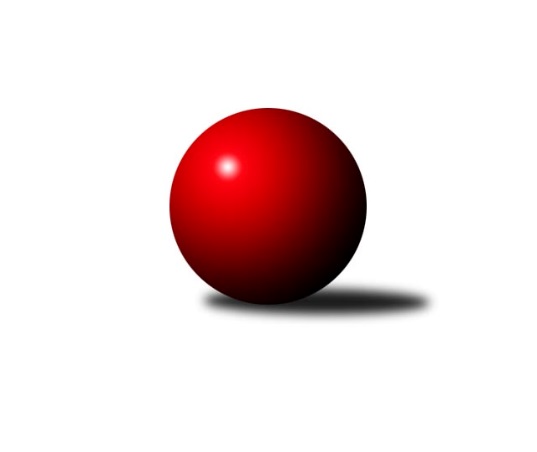 Č.23Ročník 2013/2014	29.3.2014Nejlepšího výkonu v tomto kole: 2544 dosáhlo družstvo: Spartak Přerov ˝C˝Krajský přebor OL 2013/2014Výsledky 23. kolaSouhrnný přehled výsledků:KK PEPINO Bruntál	- KK Jiskra Rýmařov ˝B˝	14:2	2261:2141		28.3.Spartak Přerov ˝C˝	- TJ Horní Benešov ˝C˝	8:8	2544:2537		29.3.KK Zábřeh  ˝C˝	- SKK Jeseník ˝B˝	12:4	2461:2415		29.3.TJ Kovohutě Břidličná ˝A˝	- TJ Tatran Litovel	12:4	2431:2361		29.3.KK Šumperk ˝B˝	- TJ Sokol Mohelnice	10:6	2542:2449		29.3.KKŽ Šternberk ˝A˝	- TJ  Krnov ˝B˝	4:12	2370:2435		29.3.Tabulka družstev:	1.	TJ Horní Benešov ˝C˝	22	14	1	7	215 : 137 	 	 2453	29	2.	TJ Kovohutě Břidličná ˝A˝	21	14	1	6	197 : 139 	 	 2495	29	3.	Spartak Přerov ˝C˝	21	12	1	8	179 : 157 	 	 2466	25	4.	TJ Sokol Mohelnice	21	11	3	7	178 : 158 	 	 2451	25	5.	TJ  Krnov ˝B˝	21	11	2	8	184 : 152 	 	 2410	24	6.	TJ Tatran Litovel	22	12	0	10	173 : 179 	 	 2408	24	7.	KK Šumperk ˝B˝	21	11	1	9	190 : 146 	 	 2444	23	8.	KK Jiskra Rýmařov ˝B˝	21	10	3	8	177 : 159 	 	 2431	23	9.	TJ Kovohutě Břidličná ˝B˝	21	10	2	9	166 : 170 	 	 2456	22	10.	SKK Jeseník ˝B˝	22	10	2	10	170 : 182 	 	 2379	22	11.	KK PEPINO Bruntál	21	7	1	13	141 : 195 	 	 2412	15	12.	KK Zábřeh  ˝C˝	21	4	1	16	121 : 215 	 	 2379	9	13.	KKŽ Šternberk ˝A˝	21	3	0	18	117 : 219 	 	 2404	6Podrobné výsledky kola:	 KK PEPINO Bruntál	2261	14:2	2141	KK Jiskra Rýmařov ˝B˝	František Ocelák	 	 171 	 164 		335 	 0:2 	 360 	 	193 	 167		Jiří Polášek	Pavel Dvořák	 	 189 	 173 		362 	 2:0 	 308 	 	164 	 144		Michal Ihnát	Lukáš Janalík	 	 205 	 227 		432 	 2:0 	 396 	 	207 	 189		Rudolf Starchoň	Zdeněk Hudec	 	 186 	 180 		366 	 2:0 	 338 	 	170 	 168		Martin Mikeska *1	Richard Janalík	 	 186 	 197 		383 	 2:0 	 359 	 	194 	 165		Petr Chlachula	Tomáš Janalík	 	 188 	 195 		383 	 2:0 	 380 	 	188 	 192		Josef Mikeskarozhodčí: střídání: *1 od 51. hodu Jana OvčačíkováNejlepší výkon utkání: 432 - Lukáš Janalík	 Spartak Přerov ˝C˝	2544	8:8	2537	TJ Horní Benešov ˝C˝	Jaroslav Krejčí	 	 204 	 204 		408 	 0:2 	 441 	 	205 	 236		Michal Rašťák	Jan Lenhart	 	 201 	 215 		416 	 0:2 	 419 	 	209 	 210		Jaromír Hendrych st.	Rostislav Petřík	 	 231 	 213 		444 	 2:0 	 396 	 	192 	 204		Pavla Hendrychová	Jiří Kohoutek	 	 200 	 220 		420 	 0:2 	 434 	 	207 	 227		David Láčík	Jaroslav Pěcha	 	 220 	 217 		437 	 2:0 	 409 	 	217 	 192		Michal Vavrák	Michal Symerský	 	 206 	 213 		419 	 0:2 	 438 	 	206 	 232		Miloslav Petrůrozhodčí: Nejlepší výkon utkání: 444 - Rostislav Petřík	 KK Zábřeh  ˝C˝	2461	12:4	2415	SKK Jeseník ˝B˝	Jiří Karafiát	 	 202 	 210 		412 	 2:0 	 399 	 	208 	 191		Martin Zavacký	Václav Čamek	 	 232 	 201 		433 	 2:0 	 395 	 	204 	 191		Eva Křapková	František Langer	 	 201 	 210 		411 	 2:0 	 400 	 	203 	 197		Alena Vrbová	Miroslav Štěpán	 	 208 	 206 		414 	 0:2 	 440 	 	208 	 232		Karel Kučera	Jan Kolář	 	 198 	 186 		384 	 0:2 	 430 	 	201 	 229		Jaromíra Smejkalová	Miroslav Bodanský	 	 193 	 214 		407 	 2:0 	 351 	 	185 	 166		Vladimír Moravecrozhodčí: Nejlepší výkon utkání: 440 - Karel Kučera	 TJ Kovohutě Břidličná ˝A˝	2431	12:4	2361	TJ Tatran Litovel	Ivo Mrhal ml.	 	 229 	 220 		449 	 2:0 	 359 	 	179 	 180		Miroslav Sigmund	Jiří Procházka	 	 206 	 184 		390 	 2:0 	 378 	 	193 	 185		Ludvík Vymazal	Jan Doseděl	 	 189 	 200 		389 	 2:0 	 379 	 	185 	 194		Jaromír Janošec	Ivo Mrhal st.	 	 208 	 200 		408 	 0:2 	 417 	 	205 	 212		Jiří Kráčmar	Leoš Řepka	 	 192 	 200 		392 	 0:2 	 429 	 	199 	 230		Jaroslav Vidim	Čestmír Řepka	 	 209 	 194 		403 	 2:0 	 399 	 	196 	 203		Stanislav Brosingerrozhodčí: Nejlepší výkon utkání: 449 - Ivo Mrhal ml.	 KK Šumperk ˝B˝	2542	10:6	2449	TJ Sokol Mohelnice	Miroslav Mrkos	 	 201 	 186 		387 	 0:2 	 412 	 	202 	 210		Jaroslav Jílek	Adam Běláška	 	 230 	 222 		452 	 2:0 	 397 	 	207 	 190		Dagmar Jílková	Marek Zapletal	 	 218 	 241 		459 	 2:0 	 399 	 	215 	 184		Anna Drlíková	Michal Strachota	 	 193 	 199 		392 	 0:2 	 429 	 	213 	 216		Zdeněk Sobota	Petr Matějka	 	 216 	 217 		433 	 2:0 	 384 	 	179 	 205		Tomáš Potácel	Gustav Vojtek	 	 209 	 210 		419 	 0:2 	 428 	 	215 	 213		Ludovít Kumirozhodčí: Nejlepší výkon utkání: 459 - Marek Zapletal	 KKŽ Šternberk ˝A˝	2370	4:12	2435	TJ  Krnov ˝B˝	Petr Pick	 	 198 	 229 		427 	 2:0 	 384 	 	201 	 183		Vladimír Vavrečka	Pavel Ďuriš ml.	 	 196 	 202 		398 	 0:2 	 428 	 	222 	 206		Vítězslav Kadlec	Pavel Smejkal	 	 199 	 170 		369 	 0:2 	 406 	 	213 	 193		Miluše Rychová	Pavel Ďuriš st.	 	 176 	 191 		367 	 0:2 	 386 	 	196 	 190		František Vícha	Emil Pick	 	 210 	 202 		412 	 2:0 	 392 	 	207 	 185		Jiří Jedlička	Zdeněk Vojáček	 	 199 	 198 		397 	 0:2 	 439 	 	196 	 243		Lukáš Vaněkrozhodčí: Nejlepší výkon utkání: 439 - Lukáš VaněkPořadí jednotlivců:	jméno hráče	družstvo	celkem	plné	dorážka	chyby	poměr kuž.	Maximum	1.	Zdeněk Fiury  ml.	TJ Kovohutě Břidličná ˝B˝	436.57	293.4	143.2	3.7	9/12	(459)	2.	Martin Mikeska 	KK Jiskra Rýmařov ˝B˝	435.07	298.2	136.9	5.4	9/11	(472)	3.	Jiří Kropáč 	-- volný los --	433.23	292.3	140.9	4.4	11/12	(503)	4.	Lukáš Janalík 	KK PEPINO Bruntál	430.80	295.3	135.5	5.9	11/12	(457)	5.	Michal Symerský 	Spartak Přerov ˝C˝	429.79	293.4	136.3	6.0	8/12	(452)	6.	Dušan Říha 	-- volný los --	429.71	295.1	134.6	4.4	12/12	(468)	7.	Jan Doseděl 	TJ Kovohutě Břidličná ˝A˝	421.02	294.2	126.9	5.8	11/12	(460)	8.	Josef Mikeska 	KK Jiskra Rýmařov ˝B˝	420.81	285.0	135.8	5.4	11/11	(447)	9.	Stanislav Brosinger 	TJ Tatran Litovel	420.44	286.5	133.9	5.9	8/11	(477)	10.	Tomáš Potácel 	TJ Sokol Mohelnice	419.62	282.8	136.8	5.9	10/11	(473)	11.	Gustav Vojtek 	KK Šumperk ˝B˝	419.47	288.7	130.8	5.9	10/12	(469)	12.	Radek Malíšek 	-- volný los --	419.25	288.2	131.0	3.9	12/12	(481)	13.	Tomáš Fiury 	TJ Kovohutě Břidličná ˝A˝	418.66	290.4	128.3	5.7	8/12	(438)	14.	Miluše Rychová 	TJ  Krnov ˝B˝	418.45	292.9	125.6	7.0	10/12	(447)	15.	Zdeněk Chmela  ml.	TJ Kovohutě Břidličná ˝B˝	418.17	286.7	131.5	4.4	12/12	(447)	16.	Jaromír Janošec 	TJ Tatran Litovel	417.66	280.8	136.9	4.6	8/11	(461)	17.	Ivo Mrhal  st.	TJ Kovohutě Břidličná ˝A˝	417.23	284.3	132.9	5.2	12/12	(455)	18.	Václav Pumprla 	Spartak Přerov ˝C˝	417.21	287.6	129.7	4.0	8/12	(480)	19.	Jiří Kohoutek 	Spartak Přerov ˝C˝	416.27	291.7	124.5	6.6	10/12	(479)	20.	Karel Kučera 	SKK Jeseník ˝B˝	415.77	290.7	125.1	6.5	10/12	(453)	21.	Ludvík Vymazal 	TJ Tatran Litovel	415.57	290.0	125.6	6.4	11/11	(456)	22.	Jaromír Hendrych st. 	TJ Horní Benešov ˝C˝	414.29	287.8	126.5	6.5	13/13	(469)	23.	Rostislav Petřík 	Spartak Přerov ˝C˝	414.19	284.7	129.5	4.8	10/12	(476)	24.	Jiří Procházka 	TJ Kovohutě Břidličná ˝A˝	413.74	284.5	129.3	6.4	12/12	(442)	25.	Petr Chlachula 	KK Jiskra Rýmařov ˝B˝	413.44	283.7	129.7	6.5	11/11	(464)	26.	Petr Pick 	KKŽ Šternberk ˝A˝	413.28	288.6	124.7	6.7	10/11	(433)	27.	Petr Matějka 	KK Šumperk ˝B˝	413.01	286.9	126.1	5.6	12/12	(460)	28.	Tomáš Janalík 	KK PEPINO Bruntál	412.90	287.7	125.2	6.0	11/12	(434)	29.	Jaromíra Smejkalová 	SKK Jeseník ˝B˝	412.18	282.3	129.9	4.9	10/12	(458)	30.	Leoš Řepka 	TJ Kovohutě Břidličná ˝A˝	410.90	280.2	130.7	5.1	9/12	(443)	31.	Jaroslav Jílek 	TJ Sokol Mohelnice	410.42	282.7	127.8	7.4	11/11	(466)	32.	Jan Lenhart 	Spartak Přerov ˝C˝	410.38	285.4	125.0	7.3	11/12	(436)	33.	Petr Otáhal 	TJ Kovohutě Břidličná ˝B˝	409.74	286.2	123.6	6.9	8/12	(459)	34.	Michal Strachota 	KK Šumperk ˝B˝	409.38	287.5	121.8	8.2	9/12	(463)	35.	Rostislav Krejčí 	TJ Sokol Mohelnice	409.09	281.9	127.2	5.9	10/11	(471)	36.	Zdeněk Sobota 	TJ Sokol Mohelnice	408.86	286.1	122.8	6.7	8/11	(440)	37.	Luděk Zeman 	TJ Horní Benešov ˝C˝	408.64	287.0	121.7	6.8	10/13	(509)	38.	Jaroslav Pěcha 	Spartak Přerov ˝C˝	408.37	288.2	120.2	8.3	10/12	(437)	39.	Miloslav Krchov 	TJ Kovohutě Břidličná ˝B˝	408.26	282.0	126.3	5.6	10/12	(436)	40.	David Láčík 	TJ Horní Benešov ˝C˝	406.83	284.0	122.8	8.4	13/13	(482)	41.	Jiří Jedlička 	TJ  Krnov ˝B˝	406.36	285.4	121.0	9.6	12/12	(450)	42.	Václav Čamek 	KK Zábřeh  ˝C˝	406.13	281.8	124.4	8.0	12/12	(454)	43.	Jiří Karafiát 	KK Zábřeh  ˝C˝	405.74	282.3	123.4	8.0	8/12	(466)	44.	Dagmar Jílková 	TJ Sokol Mohelnice	405.54	283.0	122.6	7.2	10/11	(468)	45.	Jiří Večeřa 	TJ Kovohutě Břidličná ˝A˝	404.66	280.3	124.4	6.1	10/12	(450)	46.	Vladimír Vavrečka 	TJ  Krnov ˝B˝	403.13	281.5	121.7	5.8	11/12	(444)	47.	Václav Gřešek 	KKŽ Šternberk ˝A˝	402.83	274.9	128.0	7.3	8/11	(452)	48.	Milan Vymazal 	KK Šumperk ˝B˝	402.80	281.0	121.8	6.6	11/12	(458)	49.	Martin Zavacký 	SKK Jeseník ˝B˝	402.74	281.4	121.3	8.2	11/12	(467)	50.	Zdeněk Šebesta 	TJ Sokol Mohelnice	402.21	284.5	117.7	8.5	10/11	(472)	51.	Jaroslav Vidim 	TJ Tatran Litovel	401.67	282.3	119.4	7.8	11/11	(442)	52.	Michal Rašťák 	TJ Horní Benešov ˝C˝	401.66	285.6	116.1	8.6	13/13	(463)	53.	Miroslav Mrkos 	KK Šumperk ˝B˝	401.39	279.8	121.6	8.1	9/12	(469)	54.	Michal Vavrák 	TJ Horní Benešov ˝C˝	401.36	279.9	121.5	7.8	13/13	(460)	55.	Josef Veselý 	TJ Kovohutě Břidličná ˝B˝	401.33	283.0	118.4	7.5	9/12	(454)	56.	Vítězslav Kadlec 	TJ  Krnov ˝B˝	401.29	281.2	120.1	9.0	11/12	(489)	57.	Marek Hampl 	KK Jiskra Rýmařov ˝B˝	400.78	280.7	120.1	8.0	10/11	(453)	58.	Jiří Polášek 	KK Jiskra Rýmařov ˝B˝	400.46	276.7	123.8	7.9	9/11	(454)	59.	Zdeněk Chmela  st.	TJ Kovohutě Břidličná ˝B˝	399.55	278.6	121.0	8.4	11/12	(443)	60.	František Vícha 	TJ  Krnov ˝B˝	398.83	280.5	118.3	6.9	12/12	(475)	61.	Miroslav Bodanský 	KK Zábřeh  ˝C˝	397.92	280.0	117.9	7.9	12/12	(448)	62.	Pavel Ďuriš st. 	KKŽ Šternberk ˝A˝	397.81	277.9	120.0	7.9	8/11	(431)	63.	Zdeněk Vojáček 	KKŽ Šternberk ˝A˝	396.35	276.4	119.9	8.5	11/11	(429)	64.	František Ocelák 	KK PEPINO Bruntál	396.10	281.6	114.5	9.2	12/12	(453)	65.	Pavel Smejkal 	KKŽ Šternberk ˝A˝	395.60	277.7	117.9	9.2	11/11	(460)	66.	Miroslav Sigmund 	TJ Tatran Litovel	395.39	286.8	108.6	9.5	9/11	(470)	67.	Jan Tögel 	-- volný los --	395.30	276.7	118.6	7.9	10/12	(448)	68.	František Langer 	KK Zábřeh  ˝C˝	394.73	275.4	119.3	7.8	12/12	(444)	69.	Josef Suchan 	KK Šumperk ˝B˝	394.53	274.8	119.7	8.4	8/12	(452)	70.	Rudolf Starchoň 	KK Jiskra Rýmařov ˝B˝	394.49	282.3	112.2	8.3	9/11	(431)	71.	Richard Janalík 	KK PEPINO Bruntál	393.90	277.9	116.0	7.8	9/12	(421)	72.	Pavel Dvořák 	KK PEPINO Bruntál	393.85	278.3	115.5	9.0	12/12	(456)	73.	Jana Fousková 	SKK Jeseník ˝B˝	389.73	276.0	113.7	8.9	10/12	(470)	74.	František Všetička 	-- volný los --	387.98	274.1	113.9	8.0	9/12	(424)	75.	Eva Křapková 	SKK Jeseník ˝B˝	380.58	264.1	116.5	10.1	12/12	(426)		Petr Kozák 	TJ Horní Benešov ˝C˝	449.33	293.0	156.3	3.7	3/13	(488)		Jan Petko 	KK Šumperk ˝B˝	444.50	296.5	148.0	3.0	2/12	(460)		Rostislav Cundrla 	SKK Jeseník ˝B˝	440.05	290.2	149.9	4.0	4/12	(475)		Ivo Mrhal  ml.	TJ Kovohutě Břidličná ˝A˝	435.00	288.0	147.0	2.2	3/12	(449)		Jaromír Hendrych ml. 	TJ Horní Benešov ˝C˝	434.98	300.0	134.9	5.7	6/13	(487)		Čestmír Řepka 	TJ Kovohutě Břidličná ˝A˝	429.63	289.7	139.9	4.0	7/12	(463)		Lukáš Vaněk 	TJ  Krnov ˝B˝	428.76	293.6	135.1	5.4	3/12	(461)		Marek Zapletal 	KK Šumperk ˝B˝	427.58	290.7	136.9	3.9	5/12	(477)		Stanislav Beňa  st.	Spartak Přerov ˝C˝	426.00	297.8	128.2	6.5	2/12	(445)		Leopold Jašek 	-- volný los --	425.10	287.7	137.4	3.7	7/12	(479)		Dušan Sedláček 	TJ Sokol Mohelnice	425.00	288.0	137.0	6.5	1/11	(427)		Petr Šrot 	KK Šumperk ˝B˝	425.00	301.0	124.0	9.0	1/12	(425)		Jaroslav Krejčí 	Spartak Přerov ˝C˝	424.64	289.9	134.8	4.2	6/12	(476)		Josef Šrámek 	-- volný los --	424.55	291.4	133.1	2.9	6/12	(480)		Ludovít Kumi 	TJ Sokol Mohelnice	418.66	285.2	133.4	5.0	5/11	(485)		Libor Čermák 	-- volný los --	418.45	286.3	132.2	5.8	4/12	(446)		Adam Běláška 	KK Šumperk ˝B˝	417.57	290.0	127.6	5.9	7/12	(452)		Pavel Ďuriš ml. 	KKŽ Šternberk ˝A˝	417.00	294.0	123.0	6.5	1/11	(436)		Zdeněk Fiury  st.	TJ Kovohutě Břidličná ˝B˝	416.73	285.3	131.4	5.8	7/12	(449)		Miloslav Petrů 	TJ Horní Benešov ˝C˝	413.50	290.0	123.5	8.4	6/13	(439)		Jiří Kráčmar 	TJ Tatran Litovel	413.41	282.4	131.0	4.7	7/11	(466)		Emil Pick 	KKŽ Šternberk ˝A˝	413.25	288.2	125.0	5.8	6/11	(437)		Jan Körner 	KK Zábřeh  ˝C˝	412.41	280.8	131.6	6.4	7/12	(439)		Kamil Vinklárek 	KKŽ Šternberk ˝A˝	412.00	286.5	125.5	8.5	2/11	(416)		Petr Dankovič ml. 	TJ Horní Benešov ˝C˝	411.00	285.5	125.5	6.0	2/13	(440)		Zbyněk Sobota 	-- volný los --	407.00	287.8	119.3	9.1	4/12	(438)		Libor Daňa 	Spartak Přerov ˝C˝	406.70	283.4	123.3	6.4	5/12	(457)		Jindřich Gavenda 	KKŽ Šternberk ˝A˝	405.34	282.0	123.3	6.5	7/11	(427)		Martin Vitásek 	KK Zábřeh  ˝C˝	405.00	284.8	120.2	7.4	3/12	(421)		Vladimír Štrbík 	TJ Kovohutě Břidličná ˝B˝	404.55	279.9	124.7	8.7	4/12	(441)		František Habrman 	TJ Kovohutě Břidličná ˝B˝	399.00	274.0	125.0	6.0	1/12	(399)		Anna Drlíková 	TJ Sokol Mohelnice	397.17	290.8	106.3	11.0	3/11	(419)		Pavla Hendrychová 	TJ Horní Benešov ˝C˝	396.50	288.5	108.0	11.0	2/13	(397)		Miroslav Setinský 	SKK Jeseník ˝B˝	395.24	287.0	108.2	8.6	5/12	(436)		Josef Novotný 	KK PEPINO Bruntál	394.11	274.2	119.9	7.1	3/12	(430)		Miroslav Štěpán 	KK Zábřeh  ˝C˝	393.11	273.7	119.4	9.0	6/12	(429)		Iveta Krejčová 	TJ Sokol Mohelnice	391.44	277.4	114.0	10.3	3/11	(439)		Petra Rozsypalová 	SKK Jeseník ˝B˝	391.40	276.4	115.0	10.2	5/12	(451)		Anna Dosedělová 	TJ Kovohutě Břidličná ˝A˝	390.50	273.5	117.0	8.5	2/12	(400)		Jaromír Čech 	TJ  Krnov ˝B˝	389.49	278.7	110.8	9.6	7/12	(427)		Tomáš Havlíček 	Spartak Přerov ˝C˝	389.34	274.8	114.5	8.7	5/12	(425)		Jiří Srovnal 	KK Zábřeh  ˝C˝	389.33	280.9	108.4	10.7	6/12	(422)		Martin Kaduk 	KK PEPINO Bruntál	388.83	283.0	105.8	12.3	3/12	(405)		Jan Mlčák 	KK PEPINO Bruntál	388.67	277.3	111.3	11.7	3/12	(396)		Jan Kolář 	KK Zábřeh  ˝C˝	388.00	274.1	114.0	9.0	5/12	(434)		Přemysl Janalík 	KK PEPINO Bruntál	384.75	269.9	114.9	10.6	4/12	(440)		Jaroslav Zelinka 	TJ Kovohutě Břidličná ˝A˝	384.00	264.5	119.5	8.3	2/12	(390)		Jaromír Vémola 	KKŽ Šternberk ˝A˝	383.00	277.0	106.0	13.0	1/11	(383)		Michal Ihnát 	KK Jiskra Rýmařov ˝B˝	382.77	271.7	111.1	10.4	6/11	(428)		Zdeněk Hudec 	KK PEPINO Bruntál	381.47	271.4	110.1	11.1	7/12	(409)		Marek Kejík 	KK Zábřeh  ˝C˝	380.67	280.5	100.2	12.7	3/12	(416)		Jiří Vrobel 	TJ Tatran Litovel	380.00	271.0	109.0	10.3	3/11	(407)		Jaroslav Ďulík 	TJ Tatran Litovel	378.10	269.5	108.6	9.2	6/11	(414)		Otto Nagy 	-- volný los --	377.00	276.0	101.0	14.0	1/12	(377)		Pavel Pěruška 	TJ Tatran Litovel	377.00	281.0	96.0	16.0	1/11	(377)		Václav Šubert 	KKŽ Šternberk ˝A˝	375.87	268.5	107.4	11.0	5/11	(390)		Miroslav Adámek 	KK Šumperk ˝B˝	369.50	267.0	102.5	16.5	2/12	(392)		Vladimír Moravec 	SKK Jeseník ˝B˝	369.00	259.5	109.5	13.0	2/12	(387)		Ota Pidima 	TJ Kovohutě Břidličná ˝A˝	364.00	250.0	114.0	5.0	1/12	(364)		Jana Ovčačíková 	KK Jiskra Rýmařov ˝B˝	364.00	283.0	81.0	15.0	1/11	(364)		Jitka Kovalová 	TJ  Krnov ˝B˝	363.00	252.3	110.7	12.7	3/12	(373)		Alena Vrbová 	SKK Jeseník ˝B˝	362.89	259.2	103.7	11.9	6/12	(404)		Pavel Jalůvka 	TJ  Krnov ˝B˝	360.00	266.3	93.8	13.8	2/12	(395)		Ladislav Žanda 	KK Zábřeh  ˝C˝	341.00	247.0	94.0	12.0	1/12	(341)		Martin Hampl 	TJ Tatran Litovel	339.67	240.7	99.0	15.7	3/11	(376)		Luboš Blinka 	TJ Tatran Litovel	337.00	261.0	76.0	21.0	1/11	(337)Sportovně technické informace:Starty náhradníků:registrační číslo	jméno a příjmení 	datum startu 	družstvo	číslo startu
Hráči dopsaní na soupisku:registrační číslo	jméno a příjmení 	datum startu 	družstvo	Program dalšího kola:24. kolo4.4.2014	pá	17:00	SKK Jeseník ˝B˝ - Spartak Přerov ˝C˝	5.4.2014	so	9:00	TJ  Krnov ˝B˝ - KK PEPINO Bruntál	5.4.2014	so	9:00	TJ Tatran Litovel - KK Šumperk ˝B˝	5.4.2014	so	9:00	TJ Sokol Mohelnice - KK Zábřeh  ˝C˝	5.4.2014	so	13:00	KKŽ Šternberk ˝A˝ - TJ Kovohutě Břidličná ˝B˝	5.4.2014	so	13:00	KK Jiskra Rýmařov ˝B˝ - TJ Kovohutě Břidličná ˝A˝				TJ Horní Benešov ˝C˝ - -- volný los --	Nejlepší šestka kola - absolutněNejlepší šestka kola - absolutněNejlepší šestka kola - absolutněNejlepší šestka kola - absolutněNejlepší šestka kola - dle průměru kuželenNejlepší šestka kola - dle průměru kuželenNejlepší šestka kola - dle průměru kuželenNejlepší šestka kola - dle průměru kuželenNejlepší šestka kola - dle průměru kuželenPočetJménoNázev týmuVýkonPočetJménoNázev týmuPrůměr (%)Výkon7xMarek ZapletalŠumperk B4598xLukáš JanalíkPEPINO115.734322xAdam BěláškaŠumperk B4521xIvo Mrhal ml.Břidličná A112.174491xIvo Mrhal ml.Břidličná A4495xMarek ZapletalŠumperk B110.234594xRostislav PetříkSp.Přerov C4446xLukáš VaněkKrnov B109.744392xMichal RašťákHor.Beneš.C4412xAdam BěláškaŠumperk B108.554521xKarel KučeraJeseník B4402xKarel KučeraJeseník B107.32440